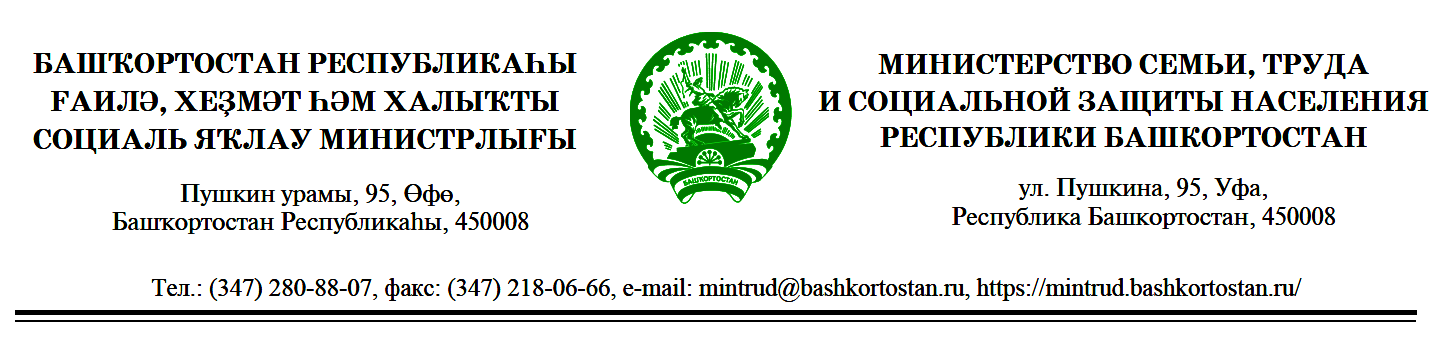 По итогам видеоселекторного совещания с общественными объединениями ветеранов Республики Башкортостан 22 октября 2020 года по вопросу предоставления ежемесячной денежной компенсации расходов на оплату жилого помещения и коммунальных услуг отдельным категориям граждан, проживающим на территории Республики Башкортостан, исходя из фактически начисленных сумм платы за жилое помещение и коммунальные услуги, направляемдля сведения и информирования населения следующую информацию:«С 1 июля 2020 года изменился порядок расчета размеров ежемесячной денежной компенсации расходов на оплату жилого помещения и коммунальных услуг (далее – ЖКУ, ЕДК), предоставляемой льготным категориям граждан (ветеранам войны и труда, инвалидам, семьям, имеющим детей-инвалидов, гражданам, подвергшимся воздействию радиации, многодетным семьям).Так, с сентября 2020 года ЕДК предоставляется на основании сведений, полученных от организаций, осуществляющих начисление платы за ЖКУ, 
о фактических расходах платы за ЖКУ за июль 2020 года, в октябре 2020 года – за август 2020 года и далее – ежемесячно за каждый последующий месяц соответственно в объеме, установленном законодательством для каждой категории граждан.Размер ЕДК является индивидуальным для каждого получателя и зависит
от ряда условий: льготной категории гражданина; состава семьи; площади жилого помещения; наличия приборов учета и фактического потребления коммунальных услуг (в пределах нормативов потребления коммунальных услуг); вида жилищного фонда; этажности дома; уровня благоустройства жилого помещения.Также согласно новому порядку и в соответствии с требованием части 3 статьи 160 Жилищного кодекса Российской Федерации ЕДК предоставляется только при отсутствии задолженности по оплате всех видов ЖКУ или при заключении и (или) выполнении гражданами соглашений по ее погашению.В связи с этим, в целях непрерывного получения ЕДК гражданам рекомендуется оплачивать ЖКУ ежемесячно до 10 числа месяца, следующего за истекшим месяцем, если иной срок не установлен договором управления многоквартирным домом либо решением общего собрания членов товарищества собственников жилья, жилищного кооператива или иного специализированного потребительского кооператива, созданного в целях удовлетворения потребностей граждан в жилье в соответствии с федеральным законом отаком кооперативе (часть 1 статьи 155 Жилищного кодекса Российской Федерации).Вместе с тем сообщаем, что для самостоятельного предварительного расчета гражданами размера ЕДК реализован интерактивный сервис «Калькулятор расчета компенсации по оплате жилищно-коммунальных услуг», который расположен на официальном сайте государственного казенного учреждения Республиканский центр социальной поддержки населения 
(ГКУ РЦСПН).Также граждане самостоятельно могут проверить полноту информации о видах ЖКУ и перечне организаций, осуществляющих начисление платы за ЖКУ, представленной в ГКУ РЦСПН для расчета размера ЕДК, в реализованном интерактивном сервисе «Поставщики по всем видам жилищно-коммунальных услуг по адресу», расположенном в разделе «Новости» официального сайта 
ГКУ РЦСПН.В случае, если информация о видах ЖКУ и перечне вышеуказанных организаций, полученная при использовании данного сервиса, не содержит весь перечень видов ЖКУ, за которые начисляется плата за ЖКУ по месту жительства, в том числе несогласия с начисленными суммами ЕДК, граждане вправе обратиться в филиал (отдел филиала по г. Уфе) ГКУ РЦСПН по месту жительства для проведения перерасчета (корректировки) размера ЕДК путем личного представления необходимых документов, в том числе справок, выдаваемых организациями, осуществляющими начисление платы за ЖКУ, по утвержденной форме (приложение № 3 к Положению о порядке предоставления отдельным категориям граждан, проживающим на территории Республики Башкортостан, мер социальной поддержки по оплате жилого помещения и коммунальных услуг в форме ежемесячной денежной компенсации, утвержденному постановлением Правительства РБ от 29.12.2008 № 466), одним из следующих способов:на адрес электронной почты филиала (сектора приема граждан и отдела филиала по г. Уфе) ГКУ РЦСПН по месту жительства путем направления информации о страховом номере индивидуального лицевого счета (СНИЛС), сведений о видах ЖКУ, данные о которых отсутствуют в распоряжении 
ГКУ РЦСПН и не были учтены при расчете размера ЕДК(адреса электронной почты прилагаются);при посещении по предварительной записи любого отделения Республиканского государственного автономного учреждения «Многофункциональный центр предоставления государственных и муниципальных услуг» (РГАУ МФЦ) (адреса отделений РГАУ МФЦ указаны на официальном сайте https://mfcrb.ru/) либо филиала (сектора приема граждан и отдела филиала по г. Уфе) ГКУ РЦСПН по месту жительства, представив сведения о видах ЖКУ, данные о которых отсутствуют в распоряжении 
ГКУ РЦСПН и не были учтены при расчете размера ЕДК;в форме электронных документов – через региональный портал государственных услуг (РПГУ) gosuslugi.bashkortostan.ru, выбрав соответствующую электронную услугу и приложив к заявлению документы (сведения) по видам ЖКУ, данные о которых отсутствуют в распоряжении ГКУ РЦСПН и не были учтены при расчете размера ЕДК, прикрепив их в разделе: «Документ, содержащий сведения о количестве членов семьи заявителя, 
на которых начисляется плата за жилое помещение и коммунальные услуги, 
и о занимаемой общей площади жилого помещения за месяц, предшествующий месяцу подачи заявления, либо за месяц, в котором подано заявление». Обращаем внимание, что такой способ подачи документов исключает необходимость личного посещения филиала (сектора приема граждан и отдела филиала 
по г. Уфе) ГКУ РЦСПН по месту жительства.».Приложение: на 2 л. в 1 экз.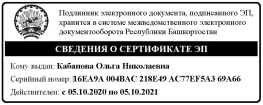 Первый заместитель министраО.Н. КабановаСалишева Лениза Раисовна,8 (347) 218-07-32, 311-61Адреса электронной почты филиалов (секторов приема граждан и отделов филиала по г. Уфе) ГКУ РЦСПН:Список рассылкиАдминистрация ГО г. Уфа РБ Администрация Демского района ГО г. УфаАдминистрация Калининского района ГО г. УфаАдминистрация Кировского района ГО г. УфаАдминистрация Ленинского района ГО г. УфаАдминистрация Октябрьского района ГО г. УфаАдминистрация Орджоникидзевского района ГО г. УфаАдминистрация Советского района ГО г. УфаАдминистрация ЗАТО г.Межгорье РБАдминистрация ГО г.Агидель РБАдминистрация ГО г.Кумертау РБАдминистрация ГО г.Нефтекамск РБАдминистрация ГО г.Октябрьский РБАдминистрация ГО г.Салават РБАдминистрация ГО г.Сибай РБАдминистрация ГО г.Стерлитамак РБАдминистрация МР Абзелиловский район РБАдминистрация МР Альшеевский район РБАдминистрация МР Архангельский район РБАдминистрация МР Аскинский район РБАдминистрация МР Аургазинский район РБАдминистрация МР Баймакский район РБАдминистрация МР Бакалинский район РБАдминистрация МР Балтачевский район РБАдминистрация МР Белебеевский район РБАдминистрация МР Белокатайский район РБАдминистрация МР Белорецкий район РБАдминистрация МР Бижбулякский район РБАдминистрация МР Бирский район РБАдминистрация МР Благоварский район РБАдминистрация МР Благовещенский район РБАдминистрация МР Буздякский район РБАдминистрация МР Бураевский район РБАдминистрация МР Бурзянский район РБАдминистрация МР Гафурийский район РБАдминистрация МР Давлекановский район РБАдминистрация МР Дуванский район РБАдминистрация МР Дюртюлинский район РБАдминистрация МР Ермекеевский район РБАдминистрация МР Зианчуринский район РБАдминистрация МР Зилаирский район РБАдминистрация МР Иглинский район РБАдминистрация МР Илишевский район РБАдминистрация МР Ишимбайский район РБАдминистрация МР Калтасинский район РБАдминистрация МР Караидельский район РБАдминистрация МР Кармаскалинский район РБАдминистрация МР Кигинский район РБАдминистрация МР Краснокамский район РБАдминистрация МР Кугарчинский район РБАдминистрация МР Кушнаренковский район РБАдминистрация МР Куюргазинский район РБАдминистрация МР Мелеузовский район РБАдминистрация МР Мечетлинский район РБАдминистрация МР Мишкинский район РБАдминистрация МР Миякинский район РБАдминистрация МР Нуримановский район РБАдминистрация МР Салаватский район РБАдминистрация МР Стерлибашевский район РБАдминистрация МР Стерлитамакский район РБАдминистрация МР Татышлинский район РБАдминистрация МР Туймазинский район РБАдминистрация МР Уфимский район РБ Администрация МР Учалинский район РБ Администрация МР Федоровский район РБАдминистрация МР Хайбуллинский район РБАдминистрация МР Чекмагушевский район РБАдминистрация МР Чишминский район РБАдминистрация МР Шаранский район РБ Администрация МР Янаульский район РБФилиал по Белебеевскому району и г. Белебею РБАльшеевский районБижбулякский районДавлекановский районЕрмекеевский районМиякинский районsz45@bashkortostan.ruФилиал по Белорецкому району и г. Белорецку РББурзянский районг. МежгорьеУчалинский районsz46@bashkortostan.ruФилиал по Бирскому району и г. Бирску РБАскинский районБалтачевский районБураевский районКараидельский районМишкинский районsz47@bashkortostan.ruФилиал по Дуванскому району РББелокатайский районКигинский районМечетлинский районСалаватский районsz15@bashkortostan.ruФилиал по Дюртюлинскому району и г. Дюртюли РББакалинский районИлишевский районКушнаренковский районЧекмагушевский районsz50@bashkortostan.ruФилиал по Мелеузовскому району и г. Мелеузу РБЗианчуринский районКугарчинский районг. КумертауКуюргазинский районФедоровский районsz54@bashkortostan.ruФилиал по г. Нефтекамску РБ г. АгидельКалтасинский районКраснокамский районТатышлинский районЯнаульский районsz55@bashkortostan.ruФилиал по г. Салавату РБ Ишимбайский районСтерлибашевский районsz57@bashkortostan.ruФилиал по г. Сибаю РБАбзелиловский районБаймакский районЗилаирский районХайбуллинский районsz58@bashkortostan.ruФилиал по г. Стерлитамаку РБ Аургазинский районГафурийский районСтерлитамакский районsz59@bashkortostan.ruФилиал по Туймазинскому району и г. Туймазы РББуздякский районг. ОктябрьскийШаранский районsz60@bashkortostan.ruФилиал по Уфимскому району РБАрхангельский районБлаговарский районБлаговещенский районИглинский районКармаскалинский районНуримановский районЧишминский район sz37@bashkortostan.ruФилиал по г. Уфе РБ (сектора приема граждан, отделы): в Дёмском районев Калининском районе в Кировском районе в Ленинском районе в Октябрьском районе в Орджоникидзевском районев Советском районеszufa@bashkortostan.rusz63@bashkortostan.rusz64@bashkortostan.rusz65@bashkortostan.rusz66@bashkortostan.rusz67@bashkortostan.rusz68@bashkortostan.rusz69@bashkortostan.ru